ANALISIS NILAI-NILAI PENDIDIKAN KARAKTER DALAM FILM AISYAH : BIARKAN KAMI BERSAUDARA (2016)SKRIPSIOLEH:AHMAD KAMAL  NPM. 171214086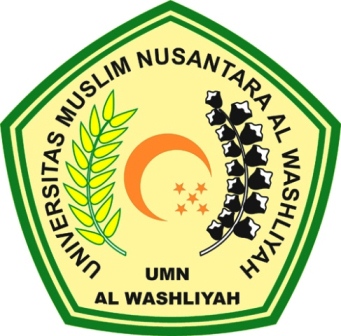 PENDIDIKAN BAHASA DAN SASTRA INDONESIAFAKULTAS KEGURUAN DAN ILMU PENDIDIKAN UNIVERSITAS MUSLIM NUSANTARA AL-WASHLIYAH MEDAN2023